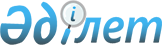 О некоторых вопросах Комитета национальной безопасности Республики КазахстанУказ Президента Республики Казахстан от 3 августа 2018 года № 722.
      ПОСТАНОВЛЯЮ: 
      1. Секретно.
      2. Секретно.
      3. Утвердить прилагаемые изменения и дополнение, которые вносятся в некоторые указы Президента Республики Казахстан.
      4. Комитету национальной безопасности Республики Казахстан в установленном законодательством порядке обеспечить принятие мер, вытекающих из настоящего Указа.
      5. Настоящий Указ вводится в действие со дня его подписания.  ИЗМЕНЕНИЯ И ДОПОЛНЕНИЕ, 
которые вносятся в некоторые указы Президента Республики Казахстан 
      1. В Указ Президента Республики Казахстан от 1 апреля 1996 года № 2922 "Об утверждении Положения о Комитете национальной безопасности Республики Казахстан":
      в Положении о Комитете национальной безопасности Республики Казахстан, утвержденном вышеназванным Указом:
      в подразделе "Комитет национальной безопасности" раздела "Перечень территориальных органов, находящихся в ведении Комитета национальной безопасности и его ведомств":
      строку 16 изложить в следующей редакции*:
      "16. Департамент Комитета национальной безопасности Республики Казахстан по Туркестанской области.";
      дополнить строкой 17 следующего содержания*:
      "17. Департамент Комитета национальной безопасности Республики Казахстан по городу Шымкенту.".
      2. Секретно.
      3. Утратил силу Указом Президента РК от 31.07.2023 № 290.




      Примечание: 
      * вводится в действие со дня завершения предусмотренных законодательством Республики Казахстан процедур, связанных с реорганизацией соответствующего государственного учреждения. 
					© 2012. РГП на ПХВ «Институт законодательства и правовой информации Республики Казахстан» Министерства юстиции Республики Казахстан
				
      Президент Республики Казахстан

Н. Назарбаев 
УТВЕРЖДЕНЫ 
Указом Президента 
Республики Казахстан 
от 3 августа 2018 года № 722 